Magyar Köztisztviselők, Közalkalmazottak és Közszolgálati Dolgozók Szakszervezete (MKKSZ)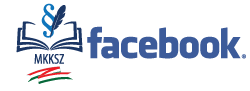 Igénybevett adatfeldolgozókNÉVCÍMKÉPVISELŐJE NEVE, TELEFONSZÁMAADATVÉDELMI TISZTVISELŐJÉNEK NEVE, E-MAIL, TELEFONSZÁMA:TEVÉKENYSÉGDura Stúdió Kft. 1068 Budapest, Benczúr utca 45.Dr. Dura Lászlóné06-1-338-405906-30-854-0949info@dura.hu nincshonlap üzemeltetéseK2Net Bt.7634 Pécs Kétágú utca 7. Kiss Dániel06 30 273-0102dani@k2net.hu nincstagnyilvántartás üzemeltetéseSárkány Informatikai Zrt.1116 Budapest Vasvirág sor 52.Allaga Tamás06-1-208-5294info@sarkany.huAllaga Tamástamas.allaga@sarkany.hutagkártya gyártásaMagyar Államkincstár1054 Budapest Hold utca 4.Dr. Prof. Mészáros József06-1-452-2900Dr. Dobai Bálintadatvedelem@allamkincstar.gov.hutagdíjlevonás, tagdíjutalás